Внести  в штатное расписание администрации Сабанчинского сельского поселения   следующие изменения:1. Ввести должность электрика Полевокозыльярского  сельского дома  культуры в количестве  0,25  штатных единиц. 2. Сократить должность уборщика    Полевокозыльярского  сельского дома с 0,5  до 0,25 единиц.Глава  Сабанчинскогосельского  поселения                                                                                           А.В. ТрофимовЧāваш РеспубликиЕлчēкрайонēТāрāмял поселенийēнадминистрацийē ХУШУ2019 ç. январēн 25-мēшē 7№Тāрāм ялē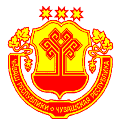 Чувашская РеспубликаЯльчикский районАдминистрация Сабанчинского сельского поселения РАСПОРЯЖЕНИЕ25 января 2019 г. № 7село Сабанчино